DIY with Essential Oils!Compiled by the Help Me Oil Team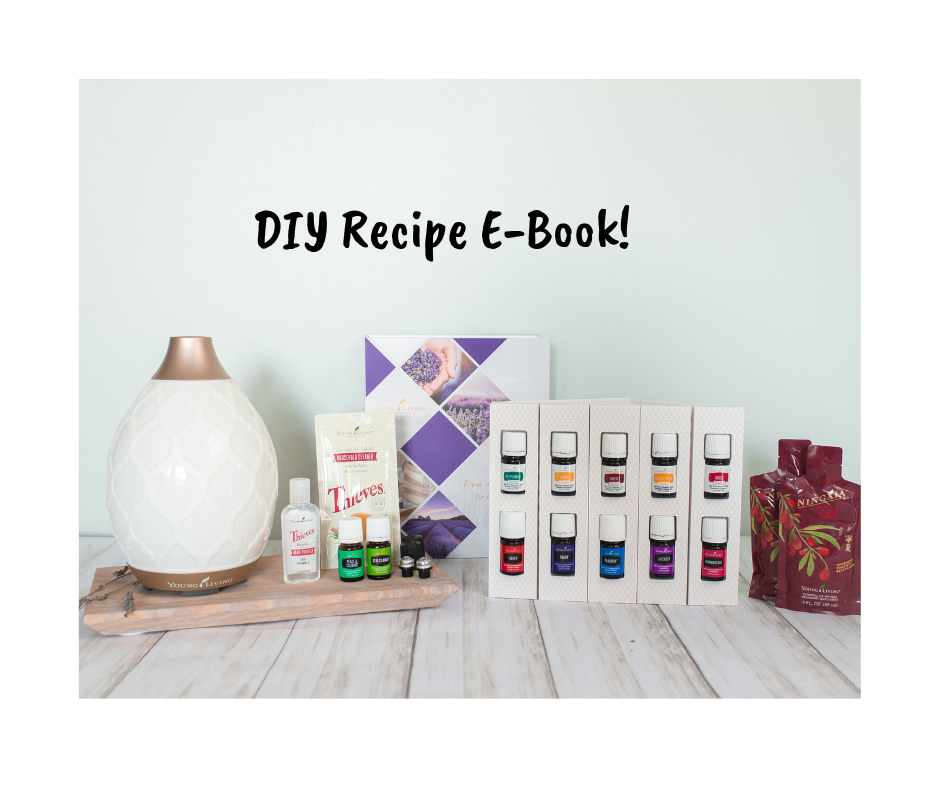 DIY Essential Oil Recipe BookHello!  Thanks for your love of essential oils and your desire to remove toxins from your life!These recipes have been collected by “seasoned oilers” and are not to be published as anything other than open domain. Some items have prices next to them to help you determine a price if you have a "make and take". This is not a resale price but a cost recovery price.  You may not copy or alter anything in this e-book.  You may not reproduce any of this content and brand it as your own in any way shape or form.  I have not authored or written these recipes but they have been collected by various free open public domain searches.  If you see something in here that you feel is an infringement on your intellectual property, please advise and I will immediately remove it.SAFETY:  Please note that not all essential oils are safe to use topically or internally.  In fact, many are NOT!  Many of the essential oils sold commercially are only for use in a diffuser.  We only know for sure that Young Living essential oils are safe for the recipes contained in this e-book.  If you want assurance regarding oils outside of Young Living, you will need to contact the company that manufactures your essential oil.  But is it worth the risk?  Young Living is the ONLY company out there with the EXCLUSIVE Seed to Seal guarantee!  Read more about it here:  Seed To SealThis has been a labor of love.  Please share in that sense as you may not charge for this book in any way.  If you see an error, please email me at gaylereinsma@comcast.net and I’ll get that fixed!The book is ordered by Categories. Please see the first page to see the various categories.The Help Me Oil team loves to teach you how to use oils!  Please check out our classes on Facebook!  Search for “Essential Oil Online Classes” EOOC.  A quick link to many of our classes can be found HEREIf you are not a Young Living member but want to be, here are the links of the Help Me Oil team!Gayle Reinsma: www.HelpMeOil.com
Jill Rozendal https://yl.pe/5pnf
Julie Blackwood: https://yl.pe/5jkm
Beth Krooswyk: https://yl.pe/gdk
Maria Cabrera https://yl.pe/7wbwMary Lou Brummel:  https://yl.pe/z4z CATEGORIES YOU WILL FIND WITHIN THIS E-BOOK:Air FreshenersBabies-Pregnancy-MommiesBath & ShowerBugsCleaningFood Type RecipesHairHygieneLaundryLip BalmPerfume-ColognePetsRoller BallsRoom SpraysScrubsSkin CareSun CareWellness and Pain ReliefChristmas Blend for scenting room sprays, soaps and smelly jelliesUnder each category you will find corresponding individual recipes that relate to that category.  Have fun creating these recipes!! :)AIR FRESHENERS:SMELLY JELLY -  $3.00¾ cup water1 drop of Unfragranced dish soapLiquid Food Color10 drops of Essential Oil of choice (or blend of choice)¾ teaspoon Watersorb crystalsPour the water into your glass jar.  Add 1 drop of soap, liquid food color to desired amount, 10 drops of Essential Oil and the crystals.  Cover LOOSELY and allow the crystals to absorb the water.  It will take about half an hour.  Cover jar tightly until you are ready to use!  The crystals will last 10 years!  As they dry out and lose scent, just add a bit more water and Essential Oil.   Use decorative tulle to cut and use with this (keeps dust out!)SUPER EASY AIR FRESHENER (for carpet, room or fridge)20 drops essential oil of your choice1 cup baking sodaBABIES-PREGNANCY-MOMMIES:MAMA'S BELLY & BOOB RUBThis rub is wonderful for all things skin. As our bellies and boobs expand in pregnancy and breastfeeding, this balm will help to condition and nurture the skin. Cocoa, shea, coconut and vitamin E are also used in many stretch mark formulations on the market. These are both safe oils to use during pregnancy and postpartum.What You’ll Need8 ounce glass pot 1/2 cup cocoa butter 1/4 cup shea butter 1/4 cup coconut oil1 TB of Vitamin E 3-5 drops of Geranium essential oil3- 5 drops of Lavender essential oilDirectionsPut your cocoa and shea butter and coconut oil in a double burner. Put on low heat and let the fats melt. Take off of heat and pour your oils into a glass bowl. Let slightly cool and add your vitamin E and essential oils. Put in refrigerator for about an hour or until the solution starts to solidify. Then remove from fridge and whip your solution with an immersion blender until it forms a whipped cream texture. Scoop into your glass pot. Close with lid and store in a dark, cool place. Apply to belly and breasts daily.BABY BUTT BALM2 TBS beeswax pellets                                                                                                                                                                                            3 TBS 100 % shea butter                                                                                                                                                                                              3 TBS extra virgin coconut oil                                                                                                                                                    6 drops Lavender essential oil                                                                                                                                                   4 oz mason jar                                                                                                                                                                              8 oz mason jar                                                                                                                                                                       Small panAdd the beeswax and shea butter into the 8oz mason jar and place in a pan of boiling water until the ingredients are melted.                                                                                                                                                           Add the coconut oil and melt.  Allow the mixture to cool for about 10 minutes.                                                       Add 6 drops of Lavender oil (or more if desired).  Once it’s not translucent grab your mixer and whip it good!  Then use a spoon to transfer into your 4oz mason jar.Beeswax is great to help moisturize & shea butter is full of vitamins A & E which help soothe skin.  Shea butter thickens the coconut oil making a nice balm instead of a liquidy paste which really helps protect the skin.BABY DIAPER PAIL FRESHENERIngredients1 cup of baking soda                                                                                                                                                                   1 TBS water                                                                                                                                                                                   4 – 6 drops Peppermint or Lavender essential oil.Directions Add the baking soda into a bowl and add water. You may need a little more just to make more of a crumbly paste.  Add 4-6 drops of oil.  Pour into a container with a shaker (an old parmesan cheese container will work great). Shake a little into the pail or even into the garbage bag each time. You could even use this with cloth diapers. BABY LOTION BARSIngredients1 cup unrefined coconut oil                                                                                                                                                       1 cup of beeswax pellets                                                                                                                                                            1 tsp vitamin E oil                                                                                                                                                                          6 drops Lavender or Gentle Baby essential oilsDirectionsAdd the beeswax and shea butter into the 8oz. mason jar and place in a pan of boiling water until the ingredients are melted.  Add the coconut oil and melt.Take an old glass jar and add the beeswax pellets and melt them over a double boiler or in a pan of water.  Add the coconut oil and let it melt.                                                                                                                                       Let it cool for a couple of minutes & then add the vitamin E oil & Gentle Baby oil.                                                     Pour into the silicone mold.   Cool in the fridge.  Pop out.Now when you need lotion, just gently rub the bars over baby and soothe the skin!BABY POWDER TALC FREE LAVENDER1/2 cup Arrowroot Powder or Bentonite Clay                                                                                                              5 drops Lavender Essential Oil                                                                                                                                                    Shaker JarDirectionsAdd the lavender to the arrowroot powder and mix well or pulse in a food processor until combined.  Pour into the shaker jar.BABY SLEEPY CREAMIngredientsSmall mason jar                                                                                                                                                                           3/4 cup unrefined organic coconut oil. You can whip it until creamy or just leave as is.                                               8 drops of Cedarwood essential oil.                                                                                                                                         8 drops of Lavender                                                                                                                                                                    8 drops of Valor                                                                                                                                                                           8 drops of Peace and CalmingDirectionsIn a small bowl whip the coconut oil.  Then add the essential oils until well mixed.                                           Transfer into the mason jar and gift.
BABY WIPESIngredients1 tablespoon KidScents Bath Gel                                                                                                                                              1 cup distilled water                                                                                                                                                                    2 drops Lavender or Gentle Baby essential oil. DirectionsPour mixture evenly over paper towels until uniformly moistened. Store in a container with an airtight lid; wipes should be used within one week.BATH & SHOWER:BATH BOMBS!PLEASE TAKE YOUR TIME AND FOLLOW THESE DIRECTIONS CAREFULLY OR YOU’LL HAVE A BATH MARSHMALLOWIn the Dry mix bowl, add and mix together:¼ cup baking soda       2  T Epsom salts2 T citric Acid                1 teaspoon ArrowrootIn the liquids bowl, add:1-1/2 teaspoons of Apricot oil (any liquid carrier is fine)¾ teaspoon of water5 drops of essential oil or oil blend. (Euc, Lav, Stress Away or try 2 Patchouli and 3 Orange)To the FINAL Mix bowl, first add the dry ingredients. Then SLOWLY add the liquid whisking it in with a fork quickly each time the salts start to react with the acidOVER A PLATE begin to fill ½ of the bath bomb size of choice.  Pack it down.  Add remaining to the top of your mold.  Note it may not fully fill but that is fine (This will fully fill the small one and partially fill the larger, but they tend to grow.  If you end up with too much product, make a small bath shower fizzie with the extra).  Press the 2 sides together, going back and forth and back and forth, letting the excess spill onto the plate.  Add any drop offs back to your mixing bowl and pack what you can into your bath bomb.  Remove, “ball” it around in your hand, add back to mold.  Try not to handle  this too excessively – you will not get perfection!  Over handling will make your bath bomb too oily and it won’t dry properly.  Place your bomb in one half of the mold and balance it over a cup Air dry for about 5 minutes, then TURN.  Don’t leave it there w/o turning or it will stick.  Keep turning a few more times.  Let it continue to air dry to 24 hours!  If it grows, you can break it apart into shower fizzies  or place in a jar or bag and use (or give) as a bath soak.  After 24 hours, wrap in plastic,BATH SALTSIngredients6 parts Epson salt to 3 parts sea salt to 1 part baking soda               1-2 drops of Essential Oil – your choiceMason jar, ribbon, note twine, spoonMix all the ingredients in a bowl & pour into the jar.     Mix all the ingredients in a bowl & pour into the jar.  Finish off with ribbon, note, spoon.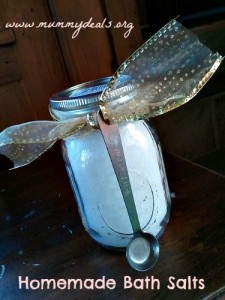 STRESS AWAY BATH SALTSFill container of choice mostly full with epsom salts.Add 1 tsp baking soda.Add essential oil to mixture!SHOWER STEAMER DISKSWhat you will need:A muffin tin + liners (or a silicone muffin pan if you have it, that would be super easy)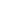 Baking sodaCornstarchWaterEssential Oils: Eucalyptus and Lavender  (You can also add in Rosemary or Peppermint if you like)Use a glass bowlMix 1 cup of baking soda with 1 tablespoon of cornstarch and about 1/3 cup of water until it forms a thick but slightly pourable paste. You might have to add a little more water, just go slowly until you reach the consistency you want.Mix with a fork and spoon in to muffin tins. I typically fill them about 1/4 full.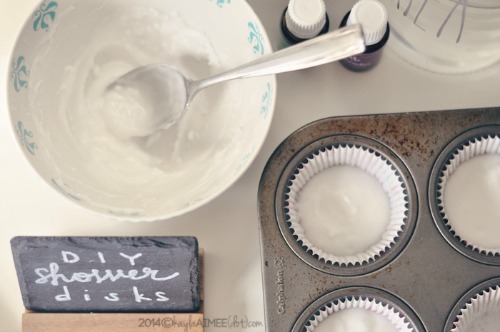 Bake at 350 degrees for about 15-20 minutes. Let cool and then add about 3-4 drops of each essential oil to the top of each disk.  When dry, remove the shower disks from the tin and store in an airtight container. Like a mason jar.                                                                                                At the first hint of a sniffle, pop one of the shower disks onto the floor of the shower when you get in. The essential oils will mix with the steam as it dissolves and you will feel SO MUCH BETTER.                                                                                                                     *Packaged up in a pretty container, these all-natural shower steamer disks would make a great “Get Well Soon” gift to accompany a bowl of chicken soup to a sick friend!EVENING BUBBLE BATH12 ounce or larger glass container with lid1/2 cup Bath & Shower Gel Base3/4 cup water1/4 cup vegetable glycerin1/4 tsp sea salt10 drops essential oilWe recommend:5 drops Lavender5 drops CedarwoodPour all ingredients into a container.  Close lid tightly and shake well to thoroughly blend.Pour out half the container under running bath water.LAVENDER BUBBLE BATH3/4 cup clear liquid soap1/2 cup vegetable glycerin1/4 cup water15 drops Lavender essential oilMix all ingredients gently until blended.  Pour into container.DECORATIVE SOAPS  I used Goats Milk with glycerin melt and pour base – one with only safe ingredients.  There are some out there with ingredients you don’t want.  You can see the soap here:  https://www.amazon.com/PREMIUM-GOATS-GLYCERIN-NATURAL-ORGANIC/dp/B00PHSNGBK/ref=sr_1_1_s_it?s=beauty&ie=UTF8&qid=1481747363&sr=1-1&keywords=goats+milk+soap+from+liquid+goldSpray a small soap mold with coconut oilAdd 5 drops of color if desired (one in each corner plus the center)Add 5 drops essential oil of your choiceOPTIONAL!  Add some texture such as seed, dried fruit peel dried flowers etcDip measuring cup into soap base and pour into mold until fullStir with a toothpick to swirl color and mix scent.   Set in fridge or outside for about 20 minutes to set upOnce set, pop out of mold and wrap in Saran to keep scent from going away too fast. Decorate if desired in tulle and raffiaBUGS:AFTER BITE15 drops Purification Essential Oil                                                                                                                                           15 drops Lavender Essential Oil                                                                                                                                              30 drops Carrier Oil                                                                                                                                                                5ml or 10 ml Roller BottlePut all ingredients in the roller ball bottle.  Put roller ball & cap on and shake.PEST-BE-GONE CANDLECandle wax--available at craft stores                                                                                                                                               20 drops Citronella essential oil                                                                                                                                             Candle wick                                                                                                                                                                               Hot glue gun                                                                                                                                                                              Pot for melting or glass dish to do in the microwaveDirectionsPut wax in pan and set over medium heat.  Stir occasionally to ensure a smooth, even melt.  While was is melting, use a hot glue gun to attach the wick to the bottom of the tin or candle jar.  Wrap length of wick around a stick (pencil) and rest it on top of tin, to prevent it from falling in.  Add Citronella essential oil (20 drops for every 6 cups of melted wax).  If you want to mask Citronella smell, an essential oil like lavender oil will help.  Pour was into tin & allow to set until it hardens.  (It takes about 1-2 hours to harden.)  Light an hour before dusk to enjoy a pest-free evening.PEST-BE-GONE SPRAYIngredients1 tsp Epsom Salt 8 oz. Distilled Water 10 drops Thieves 10 drops Purification 10 drops Peppermint Put the salt into the spray bottle then add the oil to the salt.  Make sure the oils soak into the salt.  Add the water to fill up the bottle.  Shake up and it’s ready to use.CLEANING:CAR FRESHENERFill jar with rice.Add 5 drops essential oil of choice.Shake well!CARPET SPRINKLE -  $3.50In bowl, mix:  ¼ cup Borax¼ cup baking sodaAdd:  12 drops of Purification. Stir with form.  Use funnel to get into spice jar.DUSTING SPRAY:  $4.00 ¾ cup water1/8 cup Vinegar2 TBSP Olive Oil6 drops of Lemon EO2 drops of Lavender EOShake well and use every time you dust.  You can use this one with a Norwex cloth.JEWELRY CLEANER - $6.001 cap of thieves cleaner5 drops of Lemon EO1 tsp baking sodaFill to top with waterFOAMING HAND SOAP 2-3 TBS castile soap.                                                                                                                                                                 1/2 tsp glycerin.                                                                                                                                                                           5-10 drops of any essential oil - WE LOVE THIEVES!!                                                                                                                                                     Foaming Hand Soap Bottle                                                                                                                                               Water Mix the first 3 ingredients together in a bottle and then add water to fill.  Shake & use or gift it!    FURNITURE POLISH:  $6.00¼ cup Vinegar¾ cup Olive Oil6 drops of Lemon EO2 drops of Lavender EOShake well each time you polish.    HAND SANITIZER IngredientsTiny squirt bottle 3 TB Pure aloe gel 1/4 teaspoon Vitamin E oil 6 drops of Young Living Thieves Oil WaterFill the bottle about 3/4 full of aloe gel.  Add Essential Oil & vitamin E and mix well. Shake it up and add water to fill up.MIRROR BRIGHT AND FAUCETS1 ½ cups vinegar                                                                                                                                                                          ½ cup water                                                                                                                                                                                  4 drops of Citrus Oil Combine all ingredients in a glass bottle and shake well before use.THIEVES SOFT SCRUB3 cups baking soda1/4 cup Thieves Household Cleaner1/2 cup distilled water20 drops Lemon EOHow to:In a large glass bowl, add your thieves household cleaner, vinegar and lemon essential oil.  Then slowly add your baking soda, stirring to combine.  Once completely mixed through, transfer it to your desired container.  Use whenever a little elbow grease is required when cleaning surfaces. “POCKET PAL” (This is a DIY Recipe of Thieves Spray sold by Young Living)  $6.50To a 1 ounce sprayer add:¼ teaspoon of Vodka or Witch Hazel*Water – ¾ of the way to the top (leave room for the sprayer!)15 drops of Thieves EO*Witch Hazel or Vodka and even 1 drop of dish soap will help emulsify the water to the EO.  However, if you plan to use this as both a sanitizing spray AND a throat spray, use Vodka or nothing to emulsify.  If using nothing, give it a good shake before each useFOOD TYPE RECIPES:PUMPKIN PIE COFFEE SYRUP RECIPE                                                                                                                                           1 cup water                                                                                                                                                                                   1 cup sugar                                                                                                                                                                                   1 drop Nutmeg essential oil                                                                                                                                                        1 drop Cinnamon Bark essential oil     (Opt:   drop Clove essential oil )        Directions                                                                                                                                                                                     1. Combine the sugar and water in a small saucepan.                                                                                                         2. Heat the mixture over medium, stirring occasionally, until the sugar has dissolved.                                                     3. Simmer on low heat for about 10-15 minutes.                                                                                                                  4. Remove and strain before cooling.                                                                                                                                      5. Add the essential oils                                                                                                                                                               6. Gift in an olive oil bottle with pourer.FRUIT & VEGETABLE SPRAY4 oz. Water                                                                                                                                                                               4 oz. Vinegar                                                                                                                                                         8 drops Lemon essential oil                                                                                                                                                                  8 oz. Spray BottlePut the Lemon Oil, vinegar & water into the spray bottle and put on sprayer top.  Shake & use!LOW SUGAR FUDGE Take 2 cups 60% cacao chips                                                                                                                                                 2/3 cup of unrefined virgin coconut oil                                                                                                                              Melt them in the microwave, 1 minute at a time at 70% power. (to prevent scorching). Once melted, add a pure essential oil of choice based on taste. I suggest 1 drop of peppermint, but                                                                                                                                        for the citrus oils, between 4 and 8 dropsStir WELL so the coconut oil blends with the chocolate. Pour into a wax paper lined container and refrigerate until firm, then remove the entire block of fudge from the container and let it stand until room temperature to score. The warmer it in your home, the softer this gets, so you may need to store it in the refrigerator in the summer.                                                                                                                                         LEMON DILL DIP1/2 cup of sour cream                                                                                                                                                             1/2 cup mayonnaise                                                                                                                                                                    2 drops of Dill essential oil                                                                                                                                                         2 drops of Lemon essential oil                                                                                                                                                   1 toothpick of Black Pepper essential oil                                                                                                                             1/2 tsp, of actual Dill (for garnish)Mix all together and chill before serving.  ** For a low calorie option, just switch to light sour cream & light or fat free mayonnaise.PESTO SAUCE--oil infusedIngredients1 bunch fresh basil                                                                                                                                                                      1 bunch fresh oregano or parsley                                                                                                                                             4 oz. extra virgin olive oil                                                                                                                                                           1 oz. freshly peeled garlic                                                                                                                                                                                 2 drops Taste of Italy essential oil                                                                                                                                        Juice of 1 lemon                                                                                                                                                                    pinch of sea salt                                                                                                                                                                        pinch of freshly ground pepper2 oz. grated Parmigiano-Reggiano cheese                                                                                                                                 1 oz. walnuts ( or your choice)Directions                             Combine the first 4 ingredients in a blender or food processor.  Put the next 4 ingredients in and blend until fine.  Add the last 2 ingredients and processing thoroughly.  Pesto will keep refrigerated in a sealed container for up to 5 days.NINGXIA RED ORANGE POPSICLES--makes @ 6, 1/2-cup popsicles1 cup water                                                                                                                                                                                   2 cups NingXia Red®                                                                                                                                                                                                                                                      3 drops Orange essential oilCombine water, NingXia Red, & Orange essential oil in a bowl.  Divide between popsicle molds, leaving 1/4 inch at the top for expansion.  Freeze overnight or until completely frozen before removing from molds.STRAWBERRY LEMON-LIME POPSICLES--makes @ 6, 1/2-cup popsicles1/2 cup evaporated cane juice crystals2 pints fresh strawberries, hulled and sliced1/2 cup water4 drops Lime essential oil2 drops Lemon essential oil1 drop Black Pepper essential oil (optional)1/8 teaspoon fine sea saltBring evaporated cane juice crystals, strawberries, and water to a boil in a small saucepan. Simmer until the crystals are dissolved, and then remove from heat and cool to room temperature.When cooled, add Lime, Lemon, Black Pepper (if using), and salt and stir to combine. Process the mixture in a food processor or blender until smooth. Divide between popsicle molds, leaving 1/4-inch space at the top for expansion.  Freeze overnight or until completely frozen before removing from molds.YOGURT PARFAIT POPSICLES—makes @ 6, 1/3-cup popsicles 1 1/2 pints fresh strawberries, hulled and sliced                                                                                                               1/4 cup honey                                                                                                                                                                              1 cup plain yogurt                                                                                                                                                                        1 drop Ocotea essential oil                                                                                                                                                     1/2 to 1 cup granola Bring strawberries and honey to a boil in a small saucepan. Simmer for 10 minutes, and then remove from heat and cool to room temperature.When cooled, combine yogurt and Ocotea essential oil in a small bowl, and then scoop a generous spoonful of the strawberry mixture into the bottom of each mold. Add a spoonful of granola and a spoonful of the strawberry mixture. Continue to layer yogurt, granola, and strawberries until the molds are filled to 1/4 inch from the top. Tap molds lightly against the counter to remove air bubbles.   Freeze overnight or until completely frozen and enjoy!VINIGERETTE--LemonIngredients2 TB apple cider vinegar                                                                                                                                                             2 TB honey                                                                                                                                                                                 1/4 tsp salt                                                                                                                                                                                 1/2 tsp ground mustard                                                                                                                                                             1 TB grated onion                                                                                                                                                                         4 TB extra virgin olive oil                                                                                                                                                             2 drops Lemon essential oilDirectionsMix vinegar, honey, salt, mustard and onion in a small bowl until combined.  Gradually pour in olive oil and then Lemon essential oil, stirring until incorporated.Elderberry Syrup1-1/2 cup dried elderberries (I like these from Frontier Co-op):  https://www.amazon.com/gp/product/B00RR27PHU/ref=ox_sc_saved_title_8?smid=A1BBNV161L5Q2R&psc=1&fbclid=IwAR0VxZrGyq93vcA9ezsoRlQsPQRDem1yhBNwOaF-MeXnIDNWtIH02DHHEgQ6 cups Purified Water1 cup raw honey (local to you is best!) More if you like sweeter syrup1 drop Ginger1 drop Cinnamon Bark1 drop clove(optional other oils:  Thieves, Orange, Copaiba, Frankincense, Lemon or any others you chose)
There are two options for cooking. The trick is to make sure it’s cooked long enough to reduce the liquid by about half.  Remember, ALWAYS  add the honey and essential oils after cooking for either method!Instant Pot Method:  Add the dried elderberries and water to the pot.  Turn on “Manual” setting and set the time for 7 minutes at high pressure.  When finished, release the pressure.  You can Saute a little longer (10 minutes or so) for a thicker or more potent syrup, but I do not do that. (SEE FINAL STEPS FOR THE REST OF THE INSTRUCTIONS!)Stovetop Method:   Add the dried elderberries and water to a large pot and bring to a boil.  Allow to simmer for 45 minutes or until the liquid has been reduced down to about halfFinal steps for both methods:  Strain in small amounts through a fine mesh strainer or cheesecloth over a bowl.  Gently press the strained berries with a spoon against the side of the strainer to release their juice, (or gently squeeze the cheesecloth)  then discard the berries.  Once the entire batch has been strained and the liquid has been returned to the cooking pot, allow to cool a bit to a handling  temperature, and then add the honey, Ginger, Cinnamon Bark and clove.  Stir and refrigerate until ready to place into smaller bottles if desired.  You can add ¾ cup to an 8 ounce Ball jar and add essential oils of choice!  Examples of more oils for both flavors and health benefits are: 3 drops Orange and 1 drop Copaiba (makes a GREAT cough remedy!) 2 drops Thieves, 3 drops Lemon (great for extra immune support!)2 drops Frankincense, 3 drops Orange, 2 drops Lemon (good for the flu!)Read you reference book or use what you know to add oils to your individual jars. This could be a very thoughtful gift!  Keep the syrup refrigerated until it’s gone.  Use within 3 to 6 months. How to take it it:  Kids that are old enough for honey take 1 teaspoon a day.                                 Adults take 1 TBSP a day                                Sick or surrounded by sick people:  take every few hours!                                   Feel free to add any of the Vitality Essential oils from Young Living that you want to take to your daily                                          dose.  NEVER TAKE ESSENTIAL OILS INTERNALLY THAT ARE NOT LABELLED FOR INTERNAL USE!!	                                                  HAIR:DRY SHAMPOO1/4 cup cornstarch2 TBSP unsweetened cocoa powder (for dark hair only)1 TBSP baking soda5 drops essential oilEmpty salt shaker or baby powder bottleWe recommend:2 drops Cedarwood2 drops Rosemary1 drop Tea TreeCombine all ingredients, making sure that the oils are thoroughly distributed throughout the power.Put in a container such as an empty salt shaker...Sprinkle on roots of hair and massage into scalp.Leave for 2-3 minutes to absorb hair's natural oils.Brush through hair and style.HAIR MASQUESmall glass bowlSmall saucepan2 TBSP coconut oil4 drops essential oilWe recommend:2 drops Lavender2 drops RosemarySpray bottle of any size, filled with waterTowelWide-toothed combPlace small pot or glass cup into a larger pot filled halfway with boiling water to act as a double boiler.Add coconut oil to glass bowl and warm until liquefied.Add essential oils to coconut oil.Mix ingredients together.  Let cool and slightly thicken.Put towel over shoulders to catch any drips.Dampen hair with a spray bottle.Using hands, apply mixture to hair and gently comb to dispense the masque.Let masque sit for 30-60 minutes before rinsing.Rinse and style as usual.HAIR-CONDITIONING SPRAY1 ounce glass spray bottle3 TBSP witch hazel15 drops essential oilWe recommend:5 drops Geranium5 drops Lavender5 drops RosemaryDistilled waterAdd witch hazel and essential oils to spray bottle.Fill the rest of the bottle up to the top with distilled water.Shake well before using.Spray onto wet hair and comb through.HAIR SPRAY12 ounce glass spray bottle1 cup water4 tsp organic sugar cane crystals10 drops essential oilWe recommend:2 drops Geranium2 drops Lavender2 drops Peppermint2 drops RosemaryIn a saucepan, combine sugar and water.  Bring mixture to a boil and stir until sugar is completely dissolved.  Remove from heat and cool completely.Pour essential oils and sugar water into the glass bottle.Shake well to mix ingredients.DRY HAIR SPRITZIf your hair is dull or naturally dry, spritz this recipe over your hair throughout the day to keep it from looking dry, particularly if you are planning a day in the sun.1 cup distilled water                                                                                                                                                                  10 drops Royal Hawaiian™ Sandalwood essential oil                                                                                                                10 drops Frankincense essential oil                                                                                                                                          8 drops Cedarwood essential oil                                                                                                                                                            8 drops Ylang Ylang essential oil                                                                                                                                                       1 tsp. V-6™ Vegetable Oil Complex Add all ingredients in a 12-oz. spray bottle. Shake well before spritzing over hair, avoiding the roots.HAIR HIGHLIGHTSLighten any hair color with this recipe for sun-kissed highlights. Be conservative with darker hair to avoid brassy hues.1 cup distilled water                                                                                                                                                                                    15 drops Citrus Fresh essential oil™                                                                                                                                                                                                                                                                                   3 drops Frankincense essential oil                                                                                                                                                       3 drops Ylang Ylang  essential oil                                                                                                                                                                        3 drops Royal Hawaiian Sandalwood essentialAdd all ingredients into a 12-oz. spray bottle and shake to combine. To use, shake well and spritz throughout hair when spending time in the sun. Start with a small amount to avoid over-drying hair.HAIR MASK--nourishes hair & scalpIngredients   1/2 an avocado                                                                                                                                                                            1 egg yolk                                                                                                                                                                                      2- 4 crops Copaiba essential oil                                                                                                                                                1-2 drops Rosemary essential oilDirections   Place all ingredients into the blender & mix.  Distribute through hair & then massage into scalp                           and wrap hair in a shower cap.  Wait 5-10 minutes.  Rinse out in the shower and then shampoo                                                          and condition as normal. LUSTROUS HAIR SERUMWho doesn’t want thick, shiny and beautiful hair? Sometimes due to stress, postpartum or age, our hair can start to thin, break or lose its luster. DIY hair serum to restore nutrients to the hair shaft.!What You’ll Need:2 ounce dark glass dropper bottle Almost 2 ounces of Castor Oil 10 drops of Rosemary essential oil5 drops of Lavender essential oil5 drops of Ylang Ylang essential oilDirections:Pour almost 2 ounces of your Castor Oil into your dropper bottle. Add your essential oils. Put on dropper lid and shake bottle. Apply to your scalp each morning and massage into scalp. Wait 20 minutes and then wash hair. You can also apply before bed. If you want to apply more frequently without an oil feel, you can make the serum using almost 2 ounces of distilled water and 1 teaspoon of witch hazel instead of the castor oil.MERMAID HAIR SPRAYTo a 4 ounce spray bottle, add:30 drops Lavender30 drops Cedarwood20 drops Rosemary10 drops Geranium3 ounces Witch HazelSWEET AND SASSY HAIR SPRAY (From Melissa Poepping’s original Chemical Free Home book)15 drops Lavender10 drops Lemon8 drops Cedarwood4 drops Geranium (dryer hair)½ ounce vodkaPour all into a 4 ounce spray bottle. Fill rest with water.  For use before hair drying, or on dry hair before styling. Can also be used between style to “shape”  HAIR VOLUMIZER20 Rosemary20 Cedarwood2 ounces water or Royal Hawaiian Sandalwood HydrosolPinch of saltHYGIENE:BEARD BALMFill bottle ¾ full with Avocado or Apricot OilAdd 3 drops each of: Lavender, Tea Tree (Mel A) and CedarwoodAdd 1 TBSP of Vitamin E OilWipe down, label and cap.ALL NATURAL DEODORANT This will fill at least 2 containers, or more!6 to 8 TBSP Organic Extra Virgin Unrefined Coconut Oil2 TBSP Beeswax pestiles.  Try to look for naturally whitened ones.¼ cup arrowroot powder¼ cup baking soda5 – 7 drops of EO of choice per tubeMelt the coconut oil and beeswax together until completely melted.   Add the arrowroot powder and baking  soda and then stir WELL and add Essential Oil of choice. Stir WELL again and add to deodorant tube.  Refrigerate promptly.  **If too soft, keep in fridge until it gets cooler in your home.  PEPPERMINT MOUTHWASH1. Distilled water                                                                                                                                                                         2. 1/2  tsp of baking soda                                                                                                                                                          3. Young Living Peppermint oil                                                                                                                                                4. A jelly jar size mason jar or other container. Simply mix them all together in the jar and shakeROSEMARY MINT SHAVE CREAM – makes several batches2 T. almond oil1/3 cup coconut oil1/3 cup shea butter2 T. castile soapMelt almond oil and coconut oil liquefied.  Remove from heat and mix in shea butter. See above if your shea is too stiff.   Place in refrigerator and set until solid throughout.  For an 8 ounce jar, use ½ cup mix of base and whip 2 – 3 minutes until double in volume  Add 10 drops Rosemary essential oil, 2 drops Peppermint essential oil and whip just until combined.  Add 2 T. castile soap and whip until combined.SENSUAL AFTER SHAVE8 ounce dark glass pump bottle Scant 1/2 cup aloe vera gel Scant 1/2 cup witch hazel 2 TBS jojoba oil 1 tsp. Vitamin E oil10 drops Orange essential oil10 drops Sandalwood or Lavender Put a small funnel in your glass bottle. Pour 1/2 cup of aloe vera gel into your bottle. Add 1/2 cup of witch hazel. Ad your jojoba and vitamin E oils. Then add your essential oils. Close your container with the pump lid and shake well. Store in a cool, dark place. When needed, pump onto skin after a shave.SOOTHING SHAVING GELThe aloe vera serves as your “gel” and leaves your skin soft and conditioned. Lemongrass and Grapefruit smell absolutely divine together and they help to boost circulation and the lymph system to boot!Ingredients8 ounce dark glass pump bottle 3/4 cup aloe vera gel1/4 cup raw olive oil 7 drops of Lemongrass essential oil7 drops of Grapefruit essential oilPut a small funnel in your glass bottle. Pour 3/4 cup of aloe vera gel into your bottle. Add 1/4 cup of raw olive oil. Then add your essential oils. Close your container with the pump lid and shake well. Store in a cool, dark place. When needed, pump onto skin and shave.#2 SPRAYTo a 2 ounce bottle, add the following:½ tsp Witch Hazel20 drops of Grapefruit20 drops of LemongrassFill ¾ full with water.  Leave room for the cap!  Screw on cap and shake.  Wipe down and label.  Keep in bathrooms ;)  You just spray a few sprays before....you knowAFTER SHAVE -  2 OPTIONSOption #1To bottle add:½ cup  Aloe Vera gel1 TBSP water1 TBSP Witch Hazel5 Lavender5 Tea Tree OR 3 VetiverOption #2To bottle add:¼ cup Aloe Vera Gel¼ cup witch hazel1 TBSP Jojoba½ tsp Vitamin E Oil5 Lavender3 VetiverIf bottle is not quite full, fill the rest of the way with Aloe Vera Gel. Shake it up!LAUNDRY:BLEACH ALTERNATIVE FORMULA                                               Ingredients½ cup Basic Liquid Formula¼ cup Borax¼ cup lemon juice or vinegar3 drops Lemon Essential OilDirectionsCombine all ingredients in a heavy plastic jug or container.  For extra whitening, dry in the sun.FABRIC SOFTENERYou'll Need:-Empty 1-gallon vinegar bottle-1 cup baking soda-1 cup white vinegar-Water-10 drops YLEO (We love Lavender, Purification, Cedarwood, Idaho Balsam Fir, Abundance, Stress Away, but experiment with your favorite!)Directions:-Mix 1 cup baking soda with 1 cup water in vinegar bottle; mix well to dissolve.  SLOWLY add vinegar (will bubble and fizz).  Add water and essential oils and fill to the neck of the bottle.  Mix well.To Use:-Add 1/3 cup to fabric softener dispenser.-May also be used in spray bottle to spritz and freshen dryer contents!!LAVENDER LINEN SPRAY-This is a classic spray that makes your laundry smell uh-mazing and helps to promote a lovely night’s sleep. Because Lavender essential oil is gentle, this is safe to use on your children’s sheets before bedtime. You could also use this as a calming body spray or perfume (replace the distilled water with a light carrier oil like fractionated coconut oil.)2 ounce dark glass spray bottle 1 teaspoon of witch hazel (or 1 TB of which hazel extract)15-20 drops of LavenderAlmost 2 ounces of distilled waterAdd your Lavender to your glass bottle. Then add your witch hazel. Fill the remaining bottle with distilled water. Put on spray cap and shake bottle well. Spray on freshly laundered clothes or on your pillows and linens before bed.  Put in fridge and let harden for 1+ hours. Remove bars from mold and enjoy! ‪PERSPIRATION STAIN REMOVER & RING AROUND THE COLLAR¼ cup vinegar                                                                                                                                                                               1 TB baking soda                                                                                                                                                                          2 drops Lemon Essential OilCombine all the ingredients in a bowl or small glass container.  Rub the mixture into the stains with your fingers, or with an old toothbrush.  Launder as usual.LIP BALM:LIP BALMEqual Parts:  Organic Extra Virgin Unrefined Coconut Oil                        Unbleached Beeswax (I used pellets)                          Mix together, melt in double boiler.Pour the base in above 3/4 full, add one drop of your chosen oil, fill the rest of the way with base.  Cap.  Place in fridge a bit.  When hard (does not take long!), wipe down and label.  Don't label until all done.PEPPERMINT LIP BALM--makes 5 tinsIngredients                                                                                                                       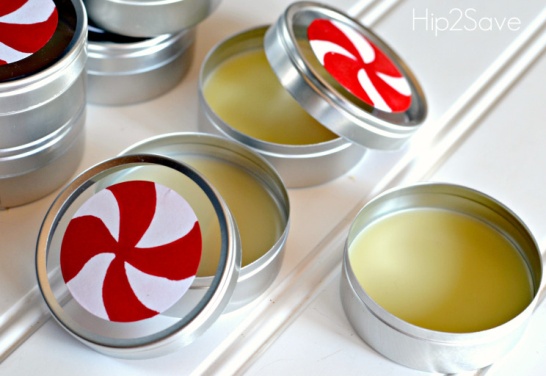 1½ TB Natural Beeswax                                                                                                     1 TB Coconut Oil                                                                                                                1 TB Shea Butter                                                                                                                2 TB Sweet Almond Oil (or Olive Oil)                                                                              5 drops Peppermint Essential Oil
* Small metal tins with lids (Wilton small party favor kit tins are shown)Bring water in a small pot to a boil on the stove.  In a glass dish or Pyrex cup, mix beeswax, coconut oil, shea butter, and sweet almond oil. Place the glass dish or cup inside the pot of boiling water and melt ingredients while stirring. A bamboo chop stick makes a great tool for stirring this. Remove from heat and use about 5 drops of the peppermint essential oil and stir. Pour into containers right away.  Wait 24 hours for the lip balm to set before using. The shea butter is super soothing for dry lips especially when paired with peppermint essential oil. This recipe makes about five one inch sized circular tins, so you’ll want to adjust up from there.CHOCOLATE LIP BALMMelt equal parts of Chocolate, Beeswax, Coconut oil.  This works best all melted together so that the wax is easier to clean.  Melt as much as you like!  Stove over low heat is best but you can use a double boiler.  Once liquid, pour into a lip balm tube until ¾ full. Add ONE DROP of any essential oil, fill up the rest of the way. Let set until cool.  If you have too much, just our into a glass jar until next time, then melt by placing the glass jar in a pot of water to surround it, then boil until melted.MAKE-UP:MAKEUP-SETTING SPRAY4-ounce glass spray bottle2 ounces water1/2 tablespoon vegetable glycerin6 drops essential oilWe recommend:Frankincense for normal skin;Geranium or Tea Tree for oily skin;Myrrh for dry skin.Add ingredients to the spray bottle and shake well.  Hold spray bottle about 12 inches from face and lightly spritz skin 2-3 times.  Let dry.MAKEUP REMOVER PADS1 TBSP V-6 4 drops Lavender2 TBSP coconut oil2 TBSP baby shampoo (or your favorite gentle facial cleanser)1 cup filtered hot water4-ounce airtight glass containerPour all liquid ingredients into the glass jar.  Make sure water is warm enough to melt the coconut oil.  Place lid on jar and gently shake until all ingredients are mixed evenly.Place 10 or so cotton rounds in the glass container, tighten lid, and rotate until solution soaks into cotton pads.PERFUME-COLOGNE:BODY SPRAY--Orange Blossom-1 oz filtered water -5 to 8 drops essential oil of orange (less or more to your liking)-1/2 teaspoon vegetable glycerin 1.  Mix ingredients together in small glass spray bottle and shake well.  Always shake before using.  INVIGORATING COLOGNE FOR MEN1 dark glass roll-on bottle                                                                                                                                                           1 TB fractionated coconut oil                                                                                                                                                     3 drops of Balsam Fir essential oil                                                                                                                                             3 drops of Cedarwood essential oil                                                                                                                            Put your essential oil drops into your roll-on bottle. Fill the remainder of your roll-on bottle with a light carrier oil like fractionated coconut oil. Put on your roll-on top and lid. Store in a cool, dark place. Apply to pulse points as needed.BALANCING PERFUME BLENDIngredients1 dark glass roll-on bottle 1 TB fractionated coconut oil 3 drops of Grapefruit essential oil2 drops of Frankincense essential oil1 drop of Copiaba essential oil1 drop of Bergamot essential oilDirectionsPut your essential oil drops into your roll-on bottle. Fill the remainder of your roll-on bottle with a light carrier oil like fractionated coconut oil. Put on your roll-on top and lid. Store in a cool, dark place. Apply to pulse points as needed.UPLIFT SPRAYIngredients10 drops Bergamot essential oil                                                                                                                                               5 drops Peppermint essential oil                                                                                                                                              5 drops Lime essential oil                                                                                                                                                           2 oz. Spray Bottle                                                                                                                                                            Distilled Water Put oils in spray bottle, add water to fill.  Put sprayer on and shake.                                                                                 Spray on face and neck for a quick mood boost.BODY SPLASHESMENTo a 2 ounce spray bottle (brown) add:  (Citrus/Woodsy – in tester)3 Cedarwood2 Vetiver2 Bergamot2 Citrus Fresh OR  5 Cedarwood and 5 Idaho Balsam Fir  (more woodsy)Add:  1 TBSP Vodka or ¼ tsp Rubbing AlcoholFill up to ¾ full with water, leaving room to apply spray topWipe down and labelWOMEN5 Lavender4 Lime2 CopaibaOR For just a Citrus Spray, use any of the Citrus oils hereFollow filling directions abovePETS:DOGGY PAW WAX:  $5.00In a double boiler, melt:  3 ounces of beeswax3 TBSP of Coconut Oil3 TBSP of Shea Butter, or Calendula oil3 TBSP of Avocado oil.  This recipe make at least 8 ounces of wax, so split it up in smaller containersCarefully pour 2 ounces into the jarQUICKLY add 4 drops of GeraniumStir, lid and label.  Sets up fast!!Apply a small amount to your dog’s paws before walks to protect against, salt, snow, fertilizer etc.  You can use on cats too if they let you lol!  This oil is safe for dogs and cats. Try just a tiny amount first – right before the walk so they don’t try to lick it all off!  (Safe to lick off if that happens)ROLLER BALLS: For ALL roller balls - add essential oils first to a 10ml roller, then fill rest of the way (3/4 to leave room for the cap) with V6 or your choice of carrier oil, unless otherwise noted.“Calm” Roller Ball Blend ($5.00)15  drops Sacred Mountain 15 drops Orange Apply to back or neck, behind ears, big toe,  or to your wrists.Calm & Composed10 drops Lemon5 drops Lavender15 drops Clary SageDIY Cuticle Oil15 drops Lavender10 drops Eucalyptus10 drops Grapefruit5 drops PeppermintOne dropper full of Vitamin E oilFocus Roller:  $7.5010 drops Cedarwood10 drops Vetiver10 drops LavenderGet Up & Go!15 drops Lemon15 drops PeppermintHAPPY Roller:  $7.0010 drops Tangerine        8 drops Stress Away5 drops Valor or Valor II          5 drops VetiverHappy Feet Roller Ball Blend ($7.00)12  drops of Lavender 10 drops of Peppermint 15 drops of RosemaryHappy Times Roll On4 drops Joy 4 drops Peppermint6 drops Lemon 6 drops Orange  Immunity Roller5 drops Thieves5 drops Oregano5 drops Tea Tree5 drops Frankincense5 drops LemonItch Stick Roller  $3.5010 drops Lavender10 drops PurificationUse after bug bites or anytime you have a rash or itchy skin.  Works fast!!Jan’s Nails:   (10ml roller)  $5.0015 drops Citrus Fresh15 drops Tea TreeLOVELY Roller ball blend $5.006 drops Patchouli8 drops Lavender8 drops OrangeMental Clarity Roller Blend $4.0010 or 15 ml roller ball topped bottle10 drops of Rosemary 12 drops of Lemon 4 drops of Cypress Apply when needed to back of neck, wrists, big toes.  Just rubbing a bit on the palms of your hands and inhaling is great with this blend too!MOMENTUM ROLL-ON BLEND10 drop Sacred Frank (for feelings of worthlessness)3 drops Highest Potential (to combat feeling annoyed)5 drops Into the Future3 drops Present Time (for resistance to change)5 drops Motivation3 drops Gathering  (for getting out of “slavery)1 drops Abundance (to take away worry)8 drops Believe (For honesty with yourself)NO MORE SCROOGE ROLLER:  10 Stress Away5 Lavender1 Ylang Ylang1 BergamotRAINDROP ROLLER BALL:   (Use 15 ml bottle)10 drops Oregano   			5 drops Marjoram    5 drops Thyme     			5 drops Peppermint5 drops Basil     			5 drops Aroma Siez5 drops Cypress    			25 drops Valor5 drops Wintergreen 			Add Carrier Oil to double the volume    DO NOT USE VALOR II.  OREGANO IS A HOT OIL – if you get straight drops on your hands, rub some carrier oil on them. Restless Leg Roller  $10*15 drops Lavender15 drops Peace and Calming10 Drops MarjoramFor Extra Strength, Add 5 more of Marjoram.Roll the B**** Away Roller $5.005 drops Clary Sage5 drops Lavender2 drops FrankThis one is best applied to the inside of the ankles, the abdomen, the inner forearm.Roll the B**** Away Roller #2  or spray2 drops Clary Sage10 drops Lavender3 drops Geranium4 drops Bergamot5 drops Frankincense2 drops RosemaryCombine all in 15ml roller with carrier or 4 ounce spray bottle with a drop of pure dish soapSanta’s Little Helper Roller Ball:  $4.5015 drops of Lemon 15 drops of PeppermintSLEEPYHEAD ROLLER15 drops Lavender 15 drops Cedarwood Smells Like Aveda Perfume Roller8 drops Lavender6 drops Bergamot4 drops Marjoram4 drops Citrus Fresh4 drops Geranium1 drop FrankincenseSweet Dreams Roller Ball!  (2 choices).  $9.00 eachOption #1:	15 drops of Lavender 		15 drops of Peace and Calming  (original or II) 		15 drops of Orange  Option #2:	15 drops of Lavender		5 drops of Vetiver (use a dropper with this THICK oil) 		15 drops of Marjoram       		5 drops of OrangeUnicorn Roller:  $9.00 (For when you just want to fly away and be magical!)10 Grapefruit5 Bergamot10 Joy5 SARA4 ReleaseUnwind and Breath Roller ball blend:  $5.00 (10ml roller ball)10 drops of Lavender EO10 drops of Stress Away EO10 drops of Cedarwood EOWellness Roller Recipe #1:10 drops Frankincense15 drops Oregano15 drops Peppermint15 drops Thieves30 drops LemonWellness Roller Recipe #2:7 drops Lavender7 drops Lemon7 drops Peppermint10 drops Thieves7 drops Raven15 drops Frankincense7 drops Tea Tree7 drops Oregano(This can also be used as a rub:  Combine all oils in a 4oz jar of coconut oil).Zit Zapper  $5.5010 drops Purification10 drops Tea Tree (Melaleuca A.)10 drops LemonROOM SPRAYS:DIY ROOM SPRAY                                                                                                                                                                           4 oz water                                                                                                                                                                                     1 tsp witch hazel or Epsom salts                                                                                                                                              15 drops of your favorite oil. We use Purification, Lavender or Thieves. (or your favorite diffusing blend!)SCRUBS:LUXURIOUS EXFOLIATION BODY SCRUBDid you know that our skin is our largest organ? We want to be sure we’re scrubbing off dead skin cells daily to assist in overall health. Skin brushing is a great way to do this as well as doing a weekly exfoliating skin scrub.  8 ounce glass pot with a lid1/2 cup raw olive oil 1 cup sea salt 5 drops each of Lavender, Frankincense and Ylang YlangMeasure your salt and pour into a large glass bowl. Add your olive oil and mix well with a metal spoon. Add your essential oils and continue to stir your mixture. Slowly scoop into your glass pot. Close tightly with white lid and label. Store in a cool, dark place. Scoop out a silver dollar size of scrub and apply to body. Repeat weekly.COFFEE CELLULITE SCRUBCoffee is a known stimulant and can actually assist the body in breaking up fat deposits close the skin’s surface. Grapefruit and Cypress oils are also excellent supporters of the lymph system. When combined, this can be a wonderful fat busting scrub!8 ounce glass pot 10 drops of Grapefruit essential oil5 drops of Cypress essential oil1 cup organic ground coffee1/2 cup of olive oil DirectionsMeasure your coffee and pour into a large glass bowl. Add your olive oil and mix well with a metal spoon. Add your essential oils and continue to stir your mixture. Slowly scoop into your glass pot. Close tightly with white lid and label. Store in a cool, dark place. Scoop out silver dollar size of scrub and apply to areas of cellulite.POLISHING SKIN SCRUBSugar or Brown SugarBody WashEssential oils (suggestions:  Joy, Lavender, Lemon, Peppermint, Stress Away)
it’s up to you the scent you wish… 
Just mix up these ingredients to the consistency YOU LIKE DREAMSICLE SUGAR SCRUB8 oz. recipe                                                                 4 oz. recipe  1/4 cup Coconut Oil                                                  1/8 cup Coconut Oil           1 tsp. vanilla                                                               1/2 tsp vanilla3/4  cup white sugar                                                 3/8 cup sugar                    10 drops YL Orange essential Oil                            5 drops YL Orange essential OilTake coconut oil & mix with the sugar & vanilla.  Add Essential Oil & mix well.                                                                         Put in jar and put on lid.LEMON SUGAR SCRUB2 1/2 cups of Sugar                                                                                                                                                                      1 cup of Extra Virgin Olive Oil. 4 drops of Lemon Essential Oils (may add more).                                                                                                             12oz. Mason Jar {you'll have just enough left over to clean your hands afterwards too}

 Mix the sugar & the olive oil together.  Add in the Lemon Essential Oil.  Mix really well until a gritty paste forms and spoon into a glass container.  Make sure your container has a lid that seals good.   I have to say I love this mix and use it all the time. After sitting for awhile you may need to mix prior to using as the sugar may settle. A tiny bit is all you need and it leaves your skin extra soft and smooth.PEPPERMINT SUGAR SCRUB                                   3 parts white sugar & 1 part olive oil or sweet almond oil   (look for the same consistency & add where necessary)  5 drops  peppermint essential oilMix well.  Spoon them into a container, dress them up with a ribbon and a sweet note.
SUGAR & OLIVE OIL SCRUB The best thing you can do to keep your skin healthy and fresh till spring is to exfoliate and moisturize, and this scrub does both!3 Tablespoons Extra Virgin Olive Oil2 Tablespoons Honey (regular honey is fine too)½ Cup Sugar (regular sugar is fine too,)Measuring utensils1 Chopstick or stirring stick1 Clean containerAdd the extra virgin olive oil to your container.  Next, add the honey. This order will help get all the honey out.  Add the sugar to the mixture & stir well.  Tips:  These amounts don't need to be exact, and you can adjust the proportions as needed. Do not store in the fridge – this will harden the mixture. Don't be afraid of the oil! It won't clog your pores! To Apply:  Wash your face & make sure your makeup is completely removed before applying the scrub                                                                                                                                                                          1.  Use a tiny spatula to scoop 1 little scoopful, and apply all over your face                                                                           2.  Scrub in a broad, circular motion (avoid your eye area!)                                                                                               3.  After about 60 seconds, rinse off the mixture & pat dry your face.                                                                           My skin feels thoroughly moisturized, and I only apply my eye cream and acne solution after drying. But if you feel your skin still needs it, you can also apply moisturizer at this step.                                 Use only at nighttime, but not recommended for nightly use. If you have sensitive skin, try using it once a week. If you have oily skin, use it once a week or every 3-4 days.  It should last you up to 30 days. It works great on any type of skin, too; I've used it every winter, and I've never had a problem with it.  Apply it to your heels and feet for an at-home pedi treatment! SUGAR SCRUB RECIPE1 cup white sugar                  2- 3 TB almond oil                                                                                                                                    1/ 3 cup sea salt                    1 TB vitamin e                                                                                                                            1/2 cup coconut oil                                                                                                                                                                                                                       Lavender essential oil Mix in a bowl to desired consistency, then put in a fancy jar or two.  WARM VANILLA SUGAR SCRUB2 drops Cinnamon Bark oil1 teaspoon vanilla extract¼ cup brown sugar¼ cup coconut oil4 oz. jarMix all ingredients and scoop into a jar to store!SKIN CARE:CHARCOAL MASQUE1 capsule activated charcoal1 TBSP clear aloe vera gel5 drops Tea Tree oilOpen charcoal capsule and combine with aloe and essential oil in a glass bowl and mix until smooth.Apply face masque and leave on for 15-20 minutes.Rinse with lukewarm water and pat dry.WHIPPED CHOCOLATE BODY BUTTERBase:1/4 cup Coconut Oil1/4 cup Sweet Almond Oil1/4 cup Cocoa Butter1/4 cup Shea ButterMelt JUST until melted.  Don't let this get too hot.  The cocoa butter will continue to melt even after you take off of the stove.  Once it's liquid, allow to rest a while until solid, or refrigerate until solid.Place 1/2 cup of the base in the mixerAdd 1 tsp arrowroot if desired (can make it a little silkier)Mix for 2 -3  minutes until fluffy and smooth.  Add 8 drops of Grapefruit essential oil (or any oil you like), mix again just until mixed.  Spoon butter into your jar. Wipe down and label.MINT BODY BUTTER2 T. almond oil1/3 cup coconut oil1/3 cup shea butterMelt almond oil and coconut oil liquefied.  Remove from heat and mix in shea butter. See above if you shea is too stiff.  Place in refrigerator and set until solid throughout.  For an 8 ounce jar, use 1/2 cup mix of base and whip 2-3 minutes until double in volume.  Add 8 or more drops of any oil you like.EYE CREAM - $5.00
2 TBSP Sweet Almond Oil               1 tsp Vitamin E Oil3 TBSP Shea butter                           2 TBSP Coconut Oil    1 tsp Arrowroot powderWhip to the consistency of a thick frosting – SEVERAL MINUTES!!  then add:  2 drops Peppermint and 3 drops of Lavender OR 2 Patchouli and 3 LavenderEYELASH/EYEBROW SERUM  $4.00Using a funnel, “eyeball” this to add the following (don’t worry if it’s not “exact):1/3 Avocado Oil1/3 Castor Oil1/3 fractionated coconut oilMake sure you have left a little room at the top.  If it’s too full, pour a little out into the dump jar.  Add:  3 drops Rosemary, 3 drops Cedarwood, 3 drops LavenderPlace rubber cap on and then the top.  Use twice a day on eye lashes and eyebrows.FACE & BODY MOISTURIZER1/2 cup organic unrefined coconut oil10 drops Frankincense10 drops LavenderMix well with a fork.  Use as a moisturizer for face and body.  You'll only need a fingertip amount for your face.  Can add more or less drops as desired.Tip:  Keep near AC vent in bathroom when temps are above 75 degrees or it will liquefyFACE WASH - $5.00To a 50 ml (1.75oz) deluxe foaming soaper add:1.5  TBSP Castile soap1.5  TBSP water (just make sure it does not get too full – you can add a little less water.  Need room for cap)It's basically 1/2 castille and 1/2 water, then oils.1 drop of Carrot Seed EO3 drops of Lavender EO5 drops of Frankincense EOShake it up!  **for Dryer skin types, add a little grape-seed oil in and a little less waterORANGE BLOSSOM FACE WASH - $4.00Use 50 ml (1.75 oz) soap foaming soaper:1 tsp of Young Living Orange Face Wash½ tsp glycerin*OPTIONAL add 1 tsp Apricot oil if you have dry skin1 drop of Orange EOFill ¾ of the way up with water, apply top and shakeFACIAL SERUM7 drops of each:  Frankincense, Geranium, Lavender, & Myrrh                                                                                          4 TB Almond or Jojoba oilPut this in a dropper bottle & shake.  It’s ready to use.FOOT SOAK1/2 cup Epsom salt1 TBSP baking soda2 TBSP lemon juice9 drops essential oilWe recommend:3 drops Lavender3 drops Lemon3 drops PeppermintPlace ingredients in a large basin and fill with warm water.Soak feet until water is cool, then rinse off.FOOT SCRUB1/8 cup Almond oil1 drop Cedarwood essential oil1 drop Lavender essential oil1 cup table saltCombine the Almond oil and the essential oils in a small bowl.  Add salt and stir to combine.  Adjust ingredients until desired texture and color is reached.  Store in small glass jar and use 2-3 times a week when showing.LOTION BARS1/2 cup extra virgin coconut oil1/2 cup beeswax1/4 cup shea butter1/4 cup cocoa butter10 drops essential oilWe recommend:5 drops Lavender5 drops LemonSilicone shape molds3 sprigs dried lavender (optional)Add all ingredients except essential oils and lavender sprigs to a small saucepan or glass measuring cup.Place small pot or glass cup into a larger pot filled halfway with boiling water to act as a double boiler.Stir the ingredients until they are fully melted and blended.Take out the small pot or cup and immediately add in the lavender sprigs and essential oils to mix in.Pour the melted mix into fun molds and let cool overnight.Remove from molds and enjoy.  Glide bars over skin and rough patches for intensive moisture.LOTION BARS Ingredients--makes 6 medium bars1/2 a cup of olive oil1/4 cup of beeswax1/4 cup of coconut oilAdd 2 drops of Lavender essential oil (or Joy, Orange, Stress Away, or Tangerine)1) Add the ingredients into a pint-size mason jar and put the lid on.                                                                              2) Place in about 2” of water in a pan on the stove top and turn on medium heat.                                                                                                                                             3) Boil the water and as it gets hotter the ingredients will melt together.                                                                     4) Using a hot pad lift the jar and shake it part way through to help the ingredients melt.5) Once it is all in liquid form, pour into silicone molds.                                                                                                     6) Wait for about an hour for it to cool before popping them out.  As the bar reaches your warm hand it will melt into your palm.LAVENDER HONEY LOTION BAR
• 2 tablespoons beeswax
• 4 tablespoons coconut oil
• 1 tablespoon olive oil
• 1 tsp honey
• 2-4 drops Lavender essential oil
In a double boiler, melt together beeswax and coconut oil until combined. Remove from heat and add in olive oil, honey, and essential oils and mix to combine. Pour mixture into a silicone mold or lined muffin tins. Put in fridge and let harden for 1+ hours. Remove bars from mold and enjoy! ‪SUN CARE:AFTER BEACH CARE8 drops Lavender                                                                                                                                                                         8 drops Peppermint                                                                                                                                                                    1 ounce Raspberry Seed Oil  (may use Sweet Almond Oil, too)Apply to skin that has been burned by the sun.  If skin blisters, seek immediate medical attention, drink water to keep the body hydratedWELLNESS AND PAIN RELIEF:ALL PURPOSE SALVE3 TB Coconut Oil                                                                                                                                                                          4 drops of each: Lavender, Lemon, & Tea Tree                                                                                                                      Glass jar with lidMix coconut oil with the Essential oils & put onto a glass jar.                                                                                         This is a great all purpose salve to use on cuts, irritations, rashes, or other skin issues. Lemon and Tea Tree are wonderful for their cleansing properties & Lavender is a soothing oil that is known for its skin benefits.  It can even be used as a hand lotion in the winter “BREATHE JAR”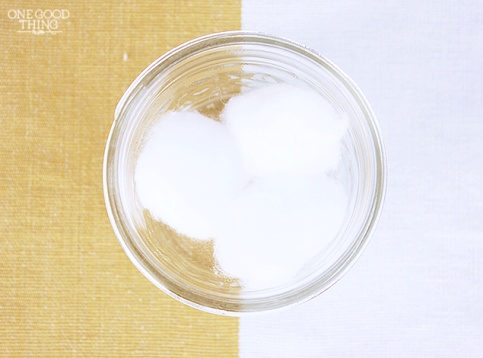 Place 1 to 3 cotton balls in a small jar (you’ll want to use a container that will fit over your nose.)Next, add the following essential oils, dripping them directly onto the cotton balls.3 drops Oregano3 drops Tea Tree3 drops Peppermint3 drops LemonCover with tight-fitting lid. When sinus pain or congestion hits, open the cup, place it over your nose and inhale S L O W and D E E P. If your jar is big enough you can also place it over your nose AND mouth, and the heat from your breath will help produce vapors from the oils and heighten the decongestant effects. Replace lid securely. Repeat as needed. Because essential oils do not stay in your system for long periods, you can use your BREATHE JAR as often as necessary to help keep your congestion under control. Some people have even said it helps with a cough too.  Keep in a cool dry place.  When the scent starts to fade, just add the oils again. 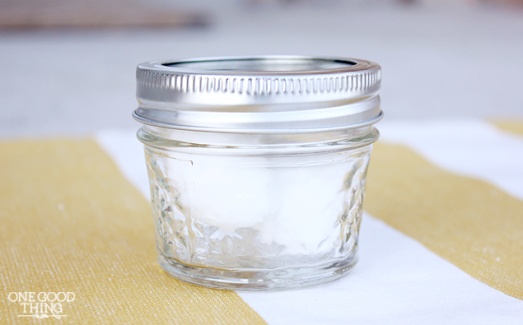 CHEST RUB -  $7.00Melt 1/4 cup coconut oil with 1 TBSP beeswax.  Add:15 drops Eucalyptus Globulus8 Peppermint8 Lavender5 Tea Tree3 WintergreenPour into glass jar and allow to harden.EUCALYPTUS BATH OIL OR CHEST SPRAY -  7.50To a 4 ounce flip top or spray bottle, add:15 drops of Eucalyptus Globulus         10 drops orange10 drops Peppermint                             5 drops Rosemary      5 drops Tea TreeAdd 4 ounces of carrier oil (this may not fill it to the top but don’t over-dilute).  Use a Tablespoon in a hot bath or apply as chest or muscle massage oilNEUROPATHY OIL RECIPEOrganic coconut oil or good quality extra virgin olive oil30 drops of Cypress Oil30 drops of Frankincense OilIn a small glass jar, place about 3 ounces of organic coconut oil and mix in cypress and frankincense oils.Stir well with a tongue depressor or wooden skewer to combine well.  If you use olive oil as the base, the measures are the same but use a small glass bottle with a dropper and shake the bottle well before each use.Apply to the affected area once in the morning and once at night.  For best results, apply at night before bedtime and let it soak in before you get in bed.If your feet or legs are the problem area, resist the temptation to wear socks to bed.  Socks compromise the blood flow and will defeat the whole purpose of the oils.Other alternative therapies are acupuncture, chiropractic treatment, naturopathic medicine or detoxification therapy.PAIN CREAMTo 4 ounces Virgin unrefined coconut oil or a body butter base add:15 drops Panaway15 drops Valor OR Copaiba15 drops PeppermintWhip it up and store.  You can also include both Copaiba and Valor for an extra strong blendPAIN CREAM PLUS To 4 ounces of Virgin unrefined coconut oil or a body butter base, add:10 drops Panaway10 drops Lemongrass10 drops Copaiba10 drops Peppermint10 drops Frankincense5 drops ValorWhip in mixer and store.    THIEVES COUGH DROPS  Ingredients1 cup of honey or agave 1 teaspoon unrefined coconut oil 6 drops of Young Living Thieves Oil 3 drops of Young Living Lemon OilDirectionsAdd the honey or agave and coconut oil into a pan and bring it a boil gently. Turn down your heat to medium high and keep boiling until it reaches 300 degrees with a candy thermometer. I added the coconut oil to help it not boil over. DO NOT BURN! Once cooked bring off the stove and let cool for a few minutes. Add in the essential oils. Drop in cough drop circles onto parchment paper. Let it cool and harden. Either wrap in parchment paper or store in a jar to keep.THIEVES THROAT SPRAY OR PEPPERMINT BREATH SPRAYFill your Sprayer with distilled waterAdd 1 drop of Peppermint EO or Thieves EOShake and use as desired.  Decorate with a fun label or washi tape at home if you have it?  Refillable!CHRISTMAS BLEND30 drops Christmas Spirit	5 drops Pine3 drops Nutmeg		5 drops Cypress5 drops Juniper or Northern Lights Black SpruceIf you don't have all of these, be sure to use Christmas Spirit, Nutmeg and pine and adjust to your liking.  Use for room sprays, soaps, smelly jellies or your diffuser!!